ПОСТАНОВЛЕНИЕ ШУÖМО внесении изменений в постановление администрации муниципального района «Печора» от 22.11.2019 № 1488  	1. Внести в постановление администрации муниципального района «Печора» от 22.11.2020 № 1488  «Об утверждении реестра мест (площадок) накопления твердых коммунальных отходов на территории муниципального образования муниципального района «Печора»  следующие изменения:	1. В приложении к постановлению добавить: позицию № 337;	1.1. В графу 2 позиции 337 добавить данные о нахождении мест (площадок) накопления ТКО «Республика Коми, г. Печора, ул. М. Булгаковой, д. 26, 65.128117, 57.153537»;	1.2. В графу 3 позиции 337 добавить данные о технических характеристиках мест (площадок) накопления ТКО «Покрытие – твердое, 4,5 кв.м., количество контейнеров – 1 контейнер объемом 0,75 м3»;	1.3. В графу 4 позиции 337 добавить данные о собственниках мест (площадок) накопления ТКО «ООО «Муниципальное унитарное предприятие «Горводоканал» МО МР «Печора», 10611050005840»;	1.4. В графу 5 позиции 337 добавить данные об источниках образования ТКО «Здание мастерской участка водоснабжения (производственное здание ЖКХ)».	2. В приложении к постановлению добавить: позицию № 338;	2.1. В графу 2 позиции 338 добавить данные о нахождении мест (площадок) накопления ТКО «Республика Коми, г. Печора, ул. М. Булгаковой, д. 26, 65.128280, 57.151327»;	2.2. В графу 3 позиции 338 добавить данные о технических характеристиках мест (площадок) накопления ТКО «Покрытие – твердое, 4,5 кв.м., количество контейнеров – 1 контейнер объемом 0,75 м3»;	2.3. В графу 4 позиции 338 добавить данные о собственниках мест (площадок) накопления ТКО «ООО «Муниципальное унитарное предприятие «Горводоканал» МО МР «Печора», 10611050005840»;	2.4. В графу 5 позиции 338 добавить данные об источниках образования ТКО «Здание гаража (производственное здание ЖКХ)».	3. В приложении к постановлению добавить: позицию № 339;	3.1. В графу 2 позиции 339 добавить данные о нахождении мест (площадок) накопления ТКО «Республика Коми, г. Печора, ул. М. Булгаковой, д. 26, 65.129242, 57.150351»;	3.2. В графу 3 позиции 339 добавить данные о технических характеристиках мест (площадок) накопления ТКО «Покрытие – твердое, 4,5 кв.м., количество контейнеров – 2 контейнера объемом 0,75 м3»;	3.3. В графу 4 позиции 339 добавить данные о собственниках мест (площадок) накопления ТКО «ООО «Муниципальное унитарное предприятие «Горводоканал» МО МР «Печора», 10611050005840»;	3.4. В графу 5 позиции 339 добавить данные об источниках образования ТКО «Здание городской станции обезжелезивания (производственное здание ЖКХ)».	4. В приложении к постановлению добавить: позицию № 340;	4.1. В графу 2 позиции 340 добавить данные о нахождении мест (площадок) накопления ТКО «Республика Коми, г. Печора, пер. Южный, д. 9, 65,112548, 57,144220»;	4.2. В графу 3 позиции 340 добавить данные о технических характеристиках мест (площадок) накопления ТКО «Покрытие – твердое, 4 кв.м., количество контейнеров – 1 контейнер объемом 1,0 м3»;	4.3. В графу 4 позиции 340 добавить данные о собственниках мест (площадок) накопления ТКО «ООО «Муниципальное унитарное предприятие «Горводоканал» МО МР «Печора», 10611050005840»;	4.4. В графу 5 позиции 340 добавить данные об источниках образования ТКО «Здание теплой стоянки (производственное здание ЖКХ)».	5. Настоящее постановление вступает в силу со дня его подписания и подлежит размещению на официальном сайте муниципального образования муниципального района «Печора».Глава муниципального района -                                                                руководитель администрации                                                                              В.А. СеровАДМИНИСТРАЦИЯ МУНИЦИПАЛЬНОГО РАЙОНА  «ПЕЧОРА»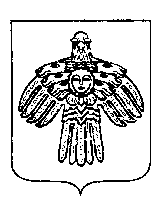 «ПЕЧОРА» МУНИЦИПАЛЬНÖЙ РАЙОНСА АДМИНИСТРАЦИЯ« 25 » марта 2021 г. г. Печора  Республика Коми                         №  262     